MIUR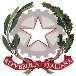 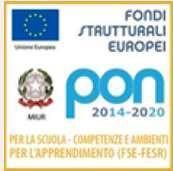 ISTITUTO COMPRENSIVO “MARGHERITA HACK”VIA CROCE ROSSA N. 4 – 20097 - SAN DONATO MILANESECOD. MECC. MIIC8FB00P – C.F.: 97667080150TEL 025231684 – FAX 0255600141e-mail:MIIC8FB00P@istruzione.it - e-mail PEC:MIIC8FB00P@PEC.istruzione.ithttp://www.icsmargheritahacksandonatomi.edu.it/Codice Univoco Ufficio: UF3XK7 IBAN:IT23Z0503433712000000000513MODULO RITIRO ALUNNO/A DALLA FREQUENZA SCOLASTICAScadenza termine di presentazione della comunicazione di ritiro:15 marzo di ciascun annoAl Dirigente Scolasticodell’ Istituto Comprensivo “Margherita Hack”San Donato Milanese (MI)Il sottoscritto _____________________________________________nato a __________________________________ il _______________, residente a ______________________ in via/piazza __________________________________ n__,Tel__________________Cellulare__________________ E-mail________________________________________ela sottoscritta _____________________________________________nata a __________________________________ il _______________, residente a ______________________ in via/piazza __________________________________ n____, Tel__________________Cellulare__________________E-mail______________________________________GENITORI/TUTORIDell’alunno/a _____________________________________________________________________________________ nato/a a ________________________________il _______________, frequentante nell’a.s. ____________________la classe ______ sez______della  [ ] scuola primaria   [ ] scuola secondaria I gradoCOMUNICANO° di ritirare il/la proprio/a figlio/a dalla frequenza della scuola in data odiernaDICHIARANOai sensi e per gli effetti degli artt. 46 e 47 del D.P.R. n.44/2000 sotto la propria personale responsabilità, consapevoli delle sanzioni penali richiamate dalleart. 76 del citato D.P.R. in caso di dichiarazioni mendaci:che intendono provvedere direttamente alleistruzione del/la proprio/a figlio/a avvalendosi dell’art. 30 della Costituzione e norme derivate;che si ritengono personalmente responsabili dell’assolvimento dell’obbligo scolastico del/la proprio/a figlio/a per l’a.s. ________________;che l’istruzione parentale sarà svolta____________________________________________________ con indirizzo______________________________________________________________________che sono in possesso dei requisiti e dei mezzi idonei (capacità e possibilità tecniche ed economiche) per impartire tale istruzione al/la proprio/a figlio/a avvalendosi anche della collaborazione di professionista competenti sul piano culturale e didattico:________________________________________________(indicare eventuale nome di docente privato o associazione culturale di riferimento)A tal fine comunicano: Titolo di studio padre _________________________Titolo di studio madre ________________________che si impegnano a presentare domanda di ammissione entro e non oltre il 20 marzo di ciascun anno, così come previsto dal DM n. 741/2017 e nota n. 1865 del 10 ottobre 2017:all’esame di idoneità (da sostenere ogni anno) nel caso in cui si assolva all’obbligo scolastico mediante istruzione parentale;all’esame di idoneità nel caso in cui lealunno frequenti una scuola non statale e non paritaria e si intenda iscriverlo a scuole statali o paritarie, nonche - in ogni caso - al termine della scuola primaria per il passaggio alla scuola secondaria di primo grado;all’Esame di stato conclusivo del primo ciclo di istruzione;di prendere atto che a partire da oggi il/la proprio/a figlio/a perde la qualità di alunno/a di codesto Istituto e la qualifica di alunno/a di scuola statale;di essere a conoscenza che, ai sensi dell’art. 46 del DPR 44/2000, le dichiarazioni mendaci, la falsità negli atti e l’uso di atti falsi sono puniti ai sensi del codice penale e delle leggi speciali.Si allegano fotocopie dei documenti di identità dei genitori/tutori dell’alunno/aSan Donato Milanese, __________________  	Firma del padre (1) __________________________ Firma della madre (1) ________________________Dichiarazione di avvenuta informazione relativa al trattamento dati personali(ex art.13 D. Lgs. 30 giugno 2003, n. 196 “Codice in materia di protezione dei dati personali”)I sottoscritti dichiarano di aver letto le “Informativa sul trattamento dei dati personali degli alunni e delle loro famiglie” pubblicata nel sito web  dell’ Istituto Comprensivo “Margherita Hack” .San Donato Milanese, __________________  	Firma del padre (1) __________________________ Firma della madre (1) ________________________(1) nel caso in cui firmi un solo genitore, lo stesso dichiara di essere consapevole di esprimere anche la volontà dellealtro genitore che esercita la patria potestà.